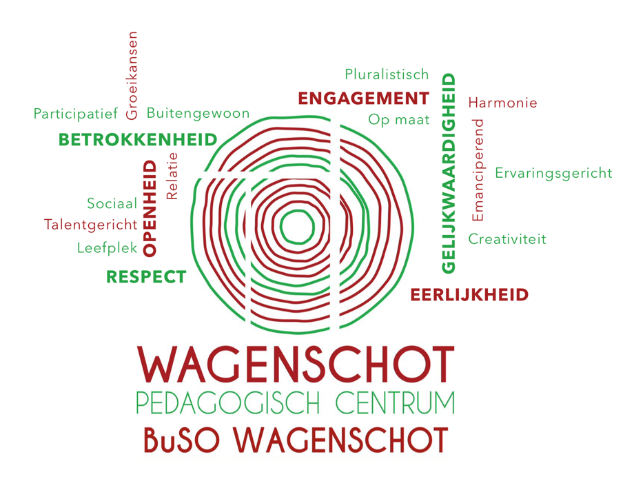 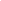 Betreft: verklaring ontvangst schoolreglement U krijgt een exemplaar van het schoolreglement bij de inschrijving van uw kind.Dit is geldig gedurende de hele loopbaan van uw kind. U dient dit ook te bewaren zolang uw kind op deze school is. De bijlagen bij het schoolreglement welke in het begin van ieder schooljaar of bij de inschrijving worden meegegeven, maken deel uit van het schoolreglement. Het schoolbestuur kan dit reglement en de bijlage in de loop van het schooljaar wijzigen. Van de wijzigingen wordt u een exemplaar bezorgd. Deze uitgave van het schoolreglement vervangt alle voorgaande.Naam en voornaam leerling :Klas / afdeling : Ik ga akkoord met het schoolreglement, dat ik ontvangen en gelezen heb. Ik ga akkoord met het pedagogisch project van de school.Voor gelezen en goedgekeurdDatum :Handtekening leerling :                                                                           Handtekening ouders /opvoeder : GELIEVE DIT BLAD TE ONDERTEKENEN EN AAN HET  SCHOOLSECRETARIAAT TERUG TE BEZORGEN.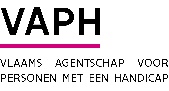 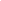 